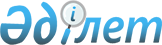 Об общих подходах к вопросам цифровой логистики в Евразийском экономическом союзеРекомендация Коллегии Евразийской экономической комиссии от 7 июня 2022 года № 23.
      Коллегия Евразийской экономической комиссии в соответствии с подпунктом 5 пункта 2, подпунктами 2 и 3 пункта 3 статьи 86 Договора о Евразийском экономическом союзе от 29 мая 2014 года, во исполнение пункта 10 плана мероприятий ("дорожной карты") по реализации Основных направлений и этапов реализации скоординированной (согласованной) транспортной политики государств – членов Евразийского экономического союза на 2021 – 2023 годы, утвержденного распоряжением Евразийского межправительственного совета от 20 августа 2021 г. № 15, в целях развития евразийских транспортных коридоров и маршрутов, реализации и развития транзитного потенциала в рамках Евразийского экономического союза (далее – Союз), учитывая важность процесса формирования экосистемы цифровых транспортных коридоров Союза и необходимость создания условий для развития цифровых технологий в сфере транспорта, направленных в том числе на повышение качества транспортных услуг,
      рекомендует государствам – членам Союза с даты опубликования настоящей Рекомендации на официальном сайте Союза при осуществлении сотрудничества по вопросам цифровой логистики руководствоваться следующими общими подходами:
      обеспечение приоритетного развития евразийских транспортных коридоров и маршрутов;
      сопряжение процесса развития цифровой логистики в рамках Союза с процессом реализации основных направлений цифровой повестки Союза и процессом формирования экосистемы цифровых транспортных коридоров Союза;
      координация осуществления мероприятий, реализуемых государствами – членами Союза в соответствии со своим законодательством в сфере транспорта, и мероприятий, реализуемых в рамках формирования экосистемы цифровых транспортных коридоров Союза;
      реализация опережающего движения информационных потоков (данных) по отношению к материальным потокам (транспортным средствам, товарам);
      обеспечение в рамках Союза совместимости транспортных информационных систем и сервисов на основе применения международных стандартов;
      отказ от использования в сфере транспорта документов на бумажном носителе;
      переход к электронному обмену данными в сфере транспорта;
      повышение качества транспортных услуг за счет перехода на электронный обмен данными; 
      обеспечение преимущественного применения государствами – членами Союза цифровых технологий в сфере транспорта, разработанных лицами государств – членов Союза и (или) принадлежащих им.
					© 2012. РГП на ПХВ «Институт законодательства и правовой информации Республики Казахстан» Министерства юстиции Республики Казахстан
				
      Председатель КоллегииЕвразийской экономической комиссии 

М. Мясникович
